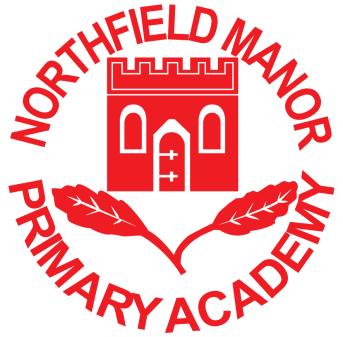 BREAKFAST CLUBNorthfield Manor Primary runs a Breakfast Club each morning but we do have limited spaces. If you would like a place for your child at Breakfast Club please complete the slip below and return it to school having noted the conditions below:Breakfast Club commences at 7.30amParents/Carers must give written permission if they want their child to go out into the playground unsupervised between 8.30am – 8.45am (KS2 children only). Breakfast will be provided for the children which includes cereal, toast, juice, fruit, milk.The daily cost for Breakfast Club will be £3.50 per child and £3.00 per siblings from 7.30am or £3.00 per child and £2.50 per sibling from 7.45amFull payment MUST be made at the beginning of each week or your child’s place may be offered to someone on the waiting list. If you wish to pay termly or half termly that would help with our administration. If your child does not attend, refunds cannot be given due to staffing costs. All payments are to be sent in a clearly marked envelope and put in the cash box outside the school office.Costs will be reviewed at the end of each academic year.Please confirm the acceptance of these conditions on the slip below. Also indicate if you want your child to be able to choose to go onto the Key Stage 2 unsupervised playground (KS2 children only) after breakfast and what days you would like your child to attend.-------------------------------------------------------------------------------------------------------------------------------BREAKFAST CLUB PLACEI accept the conditions for my child/children to attend Breakfast Club.KS2 Children only: I do/do not give permission for my child/children to go onto the unsupervised KS2 playground after breakfast.Parent Name: ------------------------------------------------------------------------Child’s Name and Class: -----------------------------------------------------------Child’s Name and Class: -----------------------------------------------------------Please tick the relevant days you wish your child to attend.Monday                                            Tuesday                                              Wednesday      Thursday                                           Friday